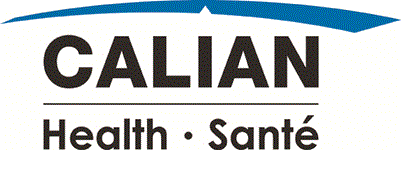 Psychiatrist OpportunitiesSupporting the Canadian Armed ForcesAbout Calian: Calian is proud to continue a long-standing contractual relationship with the Department of National Defence to provide healthcare services to the Canadian Armed Forces.  Through the Health Care Provider Contract, Calian employs health care professionals across Canada who are integral to supporting the health and wellbeing of our military members.  The OpportunityThese roles are ideal for a psychiatrist who has an interest in providing psychiatric services exclusively to military members in an outpatient, occupational health environment. What is great about working for Calian in a military clinic?Guaranteed hourly rateShared care practice modelTeam available for supportive counselling and therapyTime for administrative tasksNo on-call, evenings, or weekend work requiredKey Duties Include: Conduct assessment, diagnosis and treatment of a variety of mental health conditions for CAF membersProvide psychiatry consultation and medication reviews as part of a multi-disciplinary health team, and participate in weekly case reviews Collaborate with primary care providers to assist them in the identification, diagnosis and treatment of patients with mental health disordersSelect Military Base Locations across Canada:   CFB OttawaCFB Borden (near Barrie, ON)CFB Petawawa (Pembroke ON)CFB Trenton (near Prince Edward County, ON)CFB Kingston (ON)CFB London (ON) CFB Greenwood (NS)CFB Halifax (NS)CFB Gagetown (NB)CFB St Jean (QC)CFB Valcartier (QC)CFB Comox and CFB Esquimalt (Vancouver Island, BC) CFB Edmonton (AB)CFB Cold Lake (AB)CFB Winnipeg, CFB Shilo (near Brandon, MB) “I was looking for a role that offered regular hours, a great team of colleagues, and a manageable workload. Since starting with Calian, the transition has gone really well, and I am enjoying how functional the clinic environment is. I am given the time I need for patient care and see a good variety of presenting issues.”  Calian Psychiatrist, CFB KingstonIf you are interested in knowing more about these positions, contact us today!Recruiter: Pamela Simper at pamela.simper@calian.com or 613-266-0235